1. THE STATUE OF LIBERTY- the story of the statueThe Statue of Liberty was built 1 (build) for the hundredth anniversary of American independence from Britain. It _was given _2 (give) to the American people by the French as a token of friendship.It  was designed 3(design) by French sculptor, Frederic Auguste Bartholdi, and took fifteen years to build. Money for it  was raised 4 (raise) through lotteries and dinner parties. The seven spikes of the statue’s crown represent the seven oceans and the seas of the world. The statue’s face is based on the strong resemblance of the sculptor’s mother.The statue  was made 5 (make) from 32.5 tonnes of copper.It was constructed 6 (construct) in sections in Paris. Then it was put 7 (put) into 210 boxes and _ was taken 8 (take) across the Atlantic by ship. In New York harbour the sections  were assembled  9 (assemble) on a huge pedestal. Today visitors to the statue  are carried_ 10(carry) by a glass lift to the top of the pedestal where they can see the inner structure of the statue above them. From that point there are 171 steps to a viewing gallery in the crown. 2 Make the sentences passive!  1. They produce champagne in France. _Champagne was produced in France.2. Bob wrote this story yesterday. _The story was written  by Bob.3. They speak English  and Italian in that shop. English and  Italian are spoken in that shop.4. People will forget this film in a few years’ time. This film will be forgotten in a few years’ time.5. We have printed the newspaper.  The newspaper has been printed.6. They didn’t take him to the police station. He wasn’t taken  to police station.7.  We have built new hotels for tourists.  New hotels for tourist have been built.3 Passive or active? Fill in the correct tense! 1. He  is wearing  (wear) a stupid hat today. 2. A lot of products are sold  (sell) every day. 3. Newspapers  are  sent (send) all over the world. 4. Rubbish  is thrown  (throw) away everywhere. 5. It’s very cold outside. Do you think it is freezing (freeze)?6. All her clothes  are made  (make) by a famous tailor. 7. She _made__ (make) an evening dress for herself last weekend. 8. Two people  were hurt  (hurt) when their car went over bridge last night.9. The new art gallery will be finished  (finish) before the end of the next year. 10. The missing child  was found  (find) yesterday at 5 p.m.9. razred, ANGLEŠČINA Pouk na daljavo,  3. april 2020, 9 ura, petekDistance learning during temporary school closure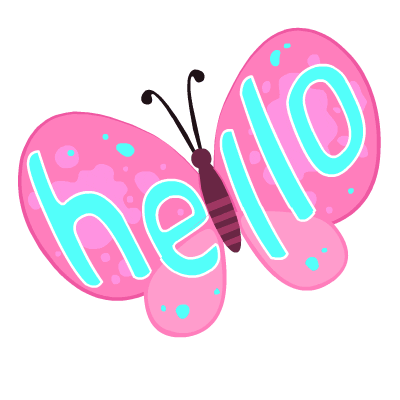 9. razred, ANGLEŠČINA Pouk na daljavo,  3. april 2020, 9 ura, petekDistance learning during temporary school closure9. razred, ANGLEŠČINA Pouk na daljavo,  3. april 2020, 9 ura, petekDistance learning during temporary school closureZAPOREDNA ŠT. URE pouka na daljavo: 9DATUM: 3. 4. 2020RAZRED: 9.NASLOV  URE:  Izražanje zaskrbljenosti  (Expressing worries)NASLOV  URE:  Izražanje zaskrbljenosti  (Expressing worries)NASLOV  URE:  Izražanje zaskrbljenosti  (Expressing worries)POMEMBNO: Navodila za  delo so samo še danes na tej spletni strani. Naslednji teden le v spletni učilnici. Učiteljica Beatriz iz Španije se zahvaljuje  vsem učenkam in učencem, ki ste poslali tolažilne in bodrilne misli ljudem v Španijo. Hvala vsem za  odziv in sočutne besede.POMEMBNO: Navodila za  delo so samo še danes na tej spletni strani. Naslednji teden le v spletni učilnici. Učiteljica Beatriz iz Španije se zahvaljuje  vsem učenkam in učencem, ki ste poslali tolažilne in bodrilne misli ljudem v Španijo. Hvala vsem za  odziv in sočutne besede.POMEMBNO: Navodila za  delo so samo še danes na tej spletni strani. Naslednji teden le v spletni učilnici. Učiteljica Beatriz iz Španije se zahvaljuje  vsem učenkam in učencem, ki ste poslali tolažilne in bodrilne misli ljudem v Španijo. Hvala vsem za  odziv in sočutne besede.Student’s book, p. 62: EXPRESSING WORRIES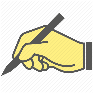 My legs feel like jelly.If your legs or another part of your body turn to jelly or feel like jelly, they suddenly feel very weak because you are nervous or frightened.I’ve got butterflies in my stomach.To feel very nervous or excited about something.My heart’s pounding.If your heart is pounding, it is beating with an unusually strong and fast rhythm, usually because you are afraid.I’m really nervous.My hands are shaking.I feel sick.REASSURING PEOPLE Don’t worry, it’ll be all right.Relax.Stay cool / calm.It’s nothing.It’s no big deal.You’ll be fine.Student’s book, p. 62: EXPRESSING WORRIESMy legs feel like jelly.If your legs or another part of your body turn to jelly or feel like jelly, they suddenly feel very weak because you are nervous or frightened.I’ve got butterflies in my stomach.To feel very nervous or excited about something.My heart’s pounding.If your heart is pounding, it is beating with an unusually strong and fast rhythm, usually because you are afraid.I’m really nervous.My hands are shaking.I feel sick.REASSURING PEOPLE Don’t worry, it’ll be all right.Relax.Stay cool / calm.It’s nothing.It’s no big deal.You’ll be fine.Student’s book, p. 62: EXPRESSING WORRIESMy legs feel like jelly.If your legs or another part of your body turn to jelly or feel like jelly, they suddenly feel very weak because you are nervous or frightened.I’ve got butterflies in my stomach.To feel very nervous or excited about something.My heart’s pounding.If your heart is pounding, it is beating with an unusually strong and fast rhythm, usually because you are afraid.I’m really nervous.My hands are shaking.I feel sick.REASSURING PEOPLE Don’t worry, it’ll be all right.Relax.Stay cool / calm.It’s nothing.It’s no big deal.You’ll be fine.Workbook, p. 50, 51/4,5Workbook, p. 50, 51/4,5Workbook, p. 50, 51/4,5 Spodaj so rešitve  preverjanja znanja, ki ste ga pisali  v sredo. Prosim, preglejete in popravite svoje rešitve!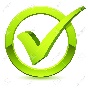  Spodaj so rešitve  preverjanja znanja, ki ste ga pisali  v sredo. Prosim, preglejete in popravite svoje rešitve! Spodaj so rešitve  preverjanja znanja, ki ste ga pisali  v sredo. Prosim, preglejete in popravite svoje rešitve!